ABOUT THE SCHEME Under the Scheme, financial assistance is provided to Universities, Academic institutions, Colleges, Government Departments, registered societies to organise scientific events such as Symposia/ Seminars/ Conferences/ Workshops or any other similar scientific activity that provides platform/forum to professionals, scientists, research and educational institutions to share knowledge and experience in various fields of Science and Technology.  The Scheme provides partial support towards expenses related to organising Scientific events such as Travel support, Registration Fee Waiver, Promotion  (web site, brochures, proceedings), Secretarial assistance, Local hospitality, Venue charges.  Capital expenses of any nature such as purchase of laptop, computer, printer, etc. and fees / honoraria to speakers are not covered under the scheme.ELIGIBILITY Faculty or scientists working in Government of India recognized institutions in the area of scientific education or research (recognition should be by statutory bodies for scientific or technical fields such as UGC, DSIR, MCI or AICTE, etc.).Any Registered All India Society/Association/Voluntary/Professional organisation/Trust with proven credentials and experience and registered under Societies Registration/Other relevant Act having a minimum 3 years of audited accounts.Government Department/Undertaking.  No application will be considered if there are reports or Utilization Certificates pending for prior grants given to the Grantee organization or if it is blacklisted by any Government agency.The organizers should have in house expertise in the subject field of the event proposed.DOCUMENTS TO BE SUBMITTED (Pre-sanction stage)Application form must reach TGSM Unit of CSIR-HRDG at least 2 months in advance but not more than 4 months in advance. Late / Incomplete application form may not be considered. The following documents will be required to be submitted:Summary Sheet (Form-CSIR/SYM/19/SUM) and Main Application form (Form-CSIR/SYM/19/MAIN), placed at Annexure 1 and 2 respectively, complete in all respects to be signed and sealed by the duly authorised signatories and forwarded through proper channel.In case of International Conference, copies of the approval from Administrative Ministry and statutory clearances applicable, if any.Copy of Brochure/Announcement of the Scientific event,A copy of letter regarding commitment from any other national or international agency, for any financial assistance, if any.Approval/ Forwarding letter from the Head of the Organisation/ Department for holding the Event. In case the event is jointly organised by 2 or more organisations, approvals/ consent from both entities would need to be submitted.  In such case, both organisations will be responsible for furnishing UC/ Audited statement of Expenditure. Copy of the audited Utilisation Certificate of the last grant received from CSIR, if any, may be furnished. In case they fail to submit the required documents, they would forfeit the sanctioned amount and will be barred from applying for financial assistance in future.DECLARATION OF RESULTS AND ISSUE OF SANCTION LETTERCSIR-HRDG shall notify results on its website www.csirhrdg.res.in/results.htm  and also send the sanction letter to selected candidates at the communication address specified by the candidate in the application form.  CSIR HRDG shall not be responsible for delay / loss of the sanction letter.  In the event, the candidate does not receive sanction letter within 10 days of declaration of results, s/he may write to tgsm[at]csirhrdg[dot]res[dot]in  requesting for a copy of sanction letter.  A copy of the sanction letter will be sent to the email ID specified by the candidate in his/her application form.  No interim correspondence will be entertained and canvassing in any form would lead to disqualification of the applicant.DOCUMENTS SUBMISSION- FOR REIMBURSEMENT (POST COMPLETION OF EVENT)The amount sanctioned by CSIR, subject to actual, will be reimbursed to the institute’s account, post submission of the following documents in DUPLICATE (Original plus one photocopy)Grant-in-Aid Bill (Form-CSIR/SYM/19/GA) placed at Annexure 3.Audited statement of Expenditure (Form CSIR/SYM/19/SE) placed at Annexure 4.Soft copy of the Proceedings.NEFT form (Duly verified Bank details of your organisation (Name as per bank records. bank name, branch name and address, account no, nature of account, IFSC code and MICR Code) may please be attached) (Form-CSIR/SYM/19/NEFT) placed at Annexure 5.Claim Forms should be submitted with complete documents within 4 months (120 days) from the completion of the event. Any claim received beyond 4 months will be entertained only in exceptional cases subject to submission of reasons for delay, duly forwarded through Head of the Organisation. In no case, the claim will be entertained after 6 months. Grant will be for sanctioned and reimbursed on the basis of information given in Col 13 of the application form. Reimbursement would be done at the earliest subject to availability of funds.  Upon successful transfer of fund to institute’s account, the organiser will be informed details of UTR / Transaction ID by email. No interim correspondence will be entertained.All communication may be addressed to: In-charge, Symposia and Travel Grant Unit, CSIR Human Resource Development Group, Room 302, CSIR Complex, (Opposite Institute of Hotel Management), Library Avenue, Pusa, New Delhi – 110012, India Email: tgsm[at]csirhrdg[dot]res[dot]in  Phone: 011-25841037.	                              Annexure 11. 	Name of the Society/Academic Institution/Research Organization under whose auspices the Scientific Event (Symposium/Seminar/Conference/Workshop/others) is proposed to be organized:  _____________________________________________________________________________________________a) Full title of the Scientific Activity: _________________________________________________________________________________________________________________________________________________________________________	b) Nature of the Scientific Event: 			Regional				National		    	International		Venue  _______________________________ City __________________________Dates (DD/MM/YY): From _____/_____/20_____    to    _____/_____/20_______Name and affiliation of the organizers Chairperson:			______________________________________________________________________________Organizing Secretary: ___________________________________________________________________________No. of delegates expected: 						Nos.	______ Anticipated expenditure  ( Total)	: 		Rs	______Expected income from all sources	: 		Rs.	______ Grant requested from CSIR: 					Rs. 	______Attachments with the Application (Mandatory):Application proforma no CSIR/SYM/19/MAIN complete in all respects, duly signed by authorised signatory with the official sealAuthority letter from the Society/Academic Institution/Research Organization for organizing the scientific activity.Copy of the Audited Statement of expenditure/Utilisation certificate of the last grant received from CSIR, if any:Brochure of the proposed scientific activitySignature of Organizing Secretary ________________________TO BE FILLED BY CSIR COMMITTEE EXPERTObservations: _________________________________________________Recommendation of Expert :  Regret/Deferred/Approved Rs _________Signature of Expert______________Annexure 2 a) Name of the Organization under whose auspices, the Scientific Event is proposed to be organised:  :  ________________________________________________________________________________________b) Nature of the organization (Pl tick mark √):a) Full title of the Event: _________________________________________________________________________________b) Major discipline the Scientific Event Falls under (Pl tick mark √ as applicable):        Chemical Sciences  	       Life Sciences	     		 Engineering         Mathematical Sciences        Physical Sciences  	      Earth Environment, Ocean and Atmospheric Sciences        Medical Sciences   	       Multi-disciplinary 		     IT/ITES/Information Sciencesc)  Venue of the Event:  Address : ___________________________________________________________________City	________________  State ___________  Pin _______________d) Date of the Event (DD/MM/YY): From ______/______/20_________    to     ________/______/20______e) Organizers (Name and affiliation) Chairperson :              ______________________________________________________________________________Organizing Secretary: ____________________________________________________________________________f) Complete Address of the contact person for all Communications:Name: Dr/Ms/Mr _____________________________________________Designation:___________________________________________________Department (if any): _________________________________________Name of the Institute/Society:_______________________________Address __________________________________________________________________________________________________________________________City	________________   State ________________   Pin ______________Contact no with STD code ____   ____________   Mobile _________________e-mail______________________    3. When was an activity on the similar topic organized by you last:   _________________________4. a) Main theme of the Scientific Activity (Attach separate sheet, if required): __________________________________________________________________________________________________________________________________________________________________________________________________________________________b) Details on the scientific program and technical sessions (Attach separate sheet, if required)   _______________________________________________________________________________________________________________________________________________________________________________________________________________________5. a) Relevance in the national context (Attach separate sheet, if required):  _________________________________________________________________________________________________________________________________________________________________________________________________________How will the activity help in the promotion of science (Attach separate sheet, if required) ________________________________________________________________________________________________________________________________________________________________________________________________________________6. a) Indicate which of the CSIR laboratories/institutions are engaged in the main theme of the scientific activity: b) Indicate if any CSIR Scientists are expected to participate: 7.	Authority letter from organization permitting Organizers to hold the Event enclosed? Yes/No.8.	a) Details of Participation:  b) Principal speakers (Keynote/Plenary and Invited) 9. Details of Young Scientist sessions, if any 		Oral  				Poster (Tick as applicable): 10. Indicate How many delegates will be offered support (Approx. Nos.):Travel							   	Registration									Local Hospitality11.	 Anticipated expenditure under the following heads:12 .Anticipated income:13. Estimated Head-wise Grant requested from CSIR: 14. Details of other R&D Organizations/agencies approached for sponsoring the proposed activity:15. 	a) Have you received any grant from CSIR during the last 3 years. If yes, give details:b) Copy of the audited statement of expenditure/utilization certificate of the LAST GRANT RECEIVED FROM THE CSIR must be enclosed. (Current application will be considered only if the above documents on all previous grants have been received by the CSIR HRDG)16.  	State the name of the Authority (Director, registrar, Dean or any other designated authority) of society/Institution/organization to whom the grant can be released. (Please note that the grant cannot be released to an individual’s account):   ____________________________17.	Any other information, which you may like to add:We further declare that the information furnished above is correct and that we have submitted all UCs/Audited statement of expenditure for the support availed from CSIR under this Scheme in the past.18. Signatures with Seal: Annexure 3 (To be filled by the Applicant and submitted in duplicate)Date: 		_____________________________ To:		Head, HRD Group, CSIR Complex, Pusa, New Delhi-110012Reference 	CSIR Sanction No: SYM/______________/________--HRD HRD Group, CSIR Complex,	1.	Name of the Organisation under whose auspices the Scientific Event was organized:  _____________________________________________________________________________________________________________2.	Title/Name of the Scientific Event : __________________________________________________________________3.	Venue of the Event (Address)   _______________________________________________________________________4. Period: 5. Brief report (highlights) of the Scientific Event (Less than 1000 words- Attach separate sheet)6.		(a) Grant Sanctioned: Rs. _____________ (Rupees __________________________________________________________)(b) Total Actual Expenditure: Rs. _________________ (Rupees ___________________________________________) (c) Actual expenditure as per Attached Audited Statement of Expenditure for claim from CSIR:  Rs.__________________ _____ (Rupees _________________________________________________________ )7.	 Pl tick mark (√) the name of the authority to whom the NEFT payment is to be made: Note : Grant will be released in the account of Society/Institution/Organization etc onlyCertified that the amount claimed in this bill was utilized for the purpose for which it has been sanctioned, and the Audited Statement of Expenditure is enclosed as per requirement.  TO BE FILLED BY CSIR-EMRBudget Head- EMR (Misc.) P81-104It is certified that no AC /UC is pending from the Organization/institute in connection with earlier such grants released to them.Pay: Rs:_____________(Rupees ______________________________________________________________________________)Name of the authority to whom the NEFT payment is to be made: Director/Registrar/ Dean/Medical Superintendent/ Principal/Finance Officer /__________________________________________ as per NEFT format enclosed.Deputy/Under Secretary   /DDOTO BE FILLED BY CSIR-Audit (EMR III)MBR No.________   Dated:___________  Pay Rs.____________________ (Rupees:_______________________________) Dealing Assistant					                  SO (F&A)/F&AO/DyFARs ___________paid vide Cheque No _____________ Dated_________ through NEFT/RTGSAnnexure 4AUDITED STATEMENT OF EXPENDITURE  To be filled by the applicant in duplicateDate: _______________   Reference: CSIR Sanction No: SYM/_______/____-HRD1. Name of the Society / Organisation under whose auspices the Event was organized: 	____________________________________________________________________________________________________________2 Title/Name of the Event: 	____________________________________________________________________________________________________________3. Period:4. Grant Sanctioned: Rs. _______ (Rupees _____________________________________ )5. Certified that out of Total Expenditure of Rs. __________ (Rupees _______________________________ ) CSIR Grant of Rs. _______ (Rupees __________________________________________________________________) has been utilized as per the details given below: Certified by:  (PL ENSURE ALL SIGNATURES ARE ON THIS PAGE ONLY)Annexure 5NATIONAL ELECTRONIC FUND TRANSFER (NEFT) FORMAT TO BE FILLED BY CSIRNarration: CSIR SYM (To be used by Bank while transferring the Payment/Grant)Deputy/Under Secretary/DDO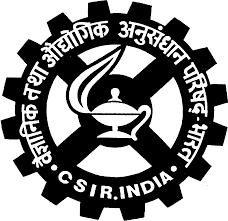 COUNCIL OF SCIENTIFIC AND INDUSTRIAL RESEARCHHUMAN RESOURCE DEVELOPMENT GROUPCSIR COMPLEX, OPP INSTITUTE OF HOTEL MANAGEMENTLIBRARY AVENUE, PUSA, NEW DELHI- 110012, INDIA Symposia Grant Scheme for Organising Scientific Events (Symposia/ Seminars   /   Conferences  /   workshops, etc. within India               .. dINFORMATION AND INSTRUCTIONSForm CSIR/SYM/19/SUMCOUNCIL OF SCIENTIFIC AND INDUSTRIAL RESEARCHHUMAN RESOURCE DEVELOPMENT GROUPCSIR COMPLEX, OPP INSTITUTE OF HOTEL MANAGEMENTLIBRARY AVENUE, PUSA, NEW DELHI- 110012, INDIA Symposia Grant Scheme for Organising Scientific Events (Symposia/ Seminars / Conferences/ workshops, etc. within India                       ..dSUMMARY SHEET  (TO BE FILLED IN BY THE ORGANIZERS)Form-CSIR/SYM/19/MAINCOUNCIL OF SCIENTIFIC AND INDUSTRIAL RESEARCHHUMAN RESOURCE DEVELOPMENT GROUPCSIR COMPLEX, OPP INSTITUTE OF HOTEL MANAGEMENTLIBRARY AVENUE, PUSA, NEW DELHI- 110012, INDIA Symposia Grant Scheme for Organising Scientific Events (Symposia/ Seminars / Conferences/ workshops, etc. within India                       ..dCOUNCIL OF SCIENTIFIC AND INDUSTRIAL RESEARCHHUMAN RESOURCE DEVELOPMENT GROUPCSIR COMPLEX, OPP INSTITUTE OF HOTEL MANAGEMENTLIBRARY AVENUE, PUSA, NEW DELHI- 110012, INDIA Symposia Grant Scheme for Organising Scientific Events (Symposia/ Seminars / Conferences/ workshops, etc. within India                       ..dCOUNCIL OF SCIENTIFIC AND INDUSTRIAL RESEARCHHUMAN RESOURCE DEVELOPMENT GROUPCSIR COMPLEX, OPP INSTITUTE OF HOTEL MANAGEMENTLIBRARY AVENUE, PUSA, NEW DELHI- 110012, INDIA Symposia Grant Scheme for Organising Scientific Events (Symposia/ Seminars / Conferences/ workshops, etc. within India                       ..dMAIN APPLICATION - (TO BE FILLED IN BY THE ORGANIZERS)S. No.Institution/scientific organization Mark √Govt. OrganizationCentral University State UniversityDeemed UniversityState Govt CollegePrivate CollegeAutonomous BodyResearch InstituteProfessional BodyRegistered SocietyPublic Sector UndertakingOthers (Pl Specify) ________________________S. NoName of the CSIR LaboratoryTheme Area/Technical Session:S. No.Name of the scientistLaboratory/Institution:Total delegatesTotal delegatesYoung ScientistsYoung ScientistsNational_____     NosPh.D.Students/ Res. fellows_____   NosInternational_____     NosPost Docs_____   NosS.No.NameInstitutionS No.Budget Head Budget Head Amount (Rs)Travel support  Senior scientists:  Young Scientists :Travel support  Senior scientists:  Young Scientists :Registration Fee WaiverSenior scientists:  b. Young Scientists :Registration Fee WaiverSenior scientists:  b. Young Scientists :Promotion  (web site, brochures, stationary, proceedings)Promotion  (web site, brochures, stationary, proceedings)Secretarial assistanceSecretarial assistanceLocal Hospitality  Local Hospitality  Venue ChargesVenue ChargesTOTALS NoDetailsAmount (Rs)Registration feeScientific ExhibitionGrant from the organizing society/Institution/ organisationSponsorship Any other SourceTOTALS. No.Budget Head Amount (Rs)iTravel expenses for Senior scientists:  Young Scientists :IiRegistration Fee Waiver Senior scientists:  Young Scientists :IiiPromotion  (web site, brochures, Stationery, proceedings)IvSecretarial assistancevLocal Hospitality     viVenue ChargesTOTAL	S. No.Name of the agency/ R&D organizationGrant requestedGrant receivedGrant expectedS. No.Amount (Rs)CSIR Grant NoConference Title and periodWhether audited statement of expenditure/UC has been submitted?i.ii.Organising Secretary:Signature  ________________Name :       ________________	Mob No.    ________________ Email   ___________________      Seal / StampChairperson of Organising CommitteeSignature  ________________Name : __________________Mob ____________________ Email ID__________________ Seal / StampHead of the Institution / OrganisationSignature____________Name_______________Mob No. _________ Email ID_____________        Seal / StampForm-CSIR/SYM/19/GACOUNCIL OF SCIENTIFIC AND INDUSTRIAL RESEARCHHUMAN RESOURCE DEVELOPMENT GROUPCSIR COMPLEX, OPP INSTITUTE OF HOTEL MANAGEMENTLIBRARY AVENUE, PUSA, NEW DELHI- 110012, INDIA Symposia Grant Scheme for Organising Scientific Events (Symposia/ Seminars / Conferences/ workshops, etc. within India                       ..dGRANT-IN-AID BILLFromFromFromToToToDateMonthYearDateMonthYear20__20__S.No.AuthorityMark √DirectorRegistrarDeanFinance OfficerMedical Superintendent PrincipalAny Other Authority designated by your Organization/Institute(Kindly specify ______________________)Organizer:Signature  __________________________________Name : _______________________________________Designation:_________________________________Address: _____________________________________City _______  State _______  Pin _______________Mob No. ______________________________________Email ID______________________________________Seal / StampHead of the Organisation (Place of Event)Signature  __________________________________Name : _______________________________________Designation:_________________________________Address: _____________________________________City _______  State _______  Pin _______________Mob No. ______________________________________Email ID______________________________________Seal / StampForm-CSIR/SYM/19/SECOUNCIL OF SCIENTIFIC AND INDUSTRIAL RESEARCHHUMAN RESOURCE DEVELOPMENT GROUPCSIR COMPLEX, OPP INSTITUTE OF HOTEL MANAGEMENTLIBRARY AVENUE, PUSA, NEW DELHI- 110012, INDIA Symposia Grant Scheme for Organising Scientific Events (Symposia/ Seminars / Conferences/ workshops, etc. within India                       ..dFromFromFromToToToDateMonthYearDateMonthYear20__20__S. No.Budget Head Amount (Rs)iTravel expenses for Senior scientists:  Young Scientists :IiRegistration Fee Waiver Senior scientists:  Young Scientists :IiiPromotion  (web site, brochures, others)IvSecretarial assistancevLocal Hospitality     viVenue ChargesTOTALOrganizer:Signature    ________________Name :           ________________	Designation:________________Mob No.        ________________ Email ID       ________________      Seal / StampFinance Officer/Chartered AccountantSignature  ________________Name :        ________________Mob. No      ________________ Email ID     ________________ Seal / StampHead of OrganisationSignature     ____________Name            _____________Designation _____________ Mob No.        _____________ Email ID       _____________        Seal / StampForm-CSIR/SYM/19/NEFT1Account Holders Name/Name of the Beneficiary2Bank Account Number3Name of the Bank4Branch Address5Branch Code6Account type/Nature of Account(Pl tick √ mark)SavingCurrentOverdraft7IFSC Code of the Bank8MICR Number9Mobile No. of the Candidate10Email id of the Candidate____________________Signature of the Head of the Institute/Director/Registrar/Dean/ principal /Administrative Officer/Finance Officer Name:  ________________________Date: ________________________SealCertified by (Bank) _____________________________Signature of the Bank Official  Name:  ________________________Date: ________________________Seal